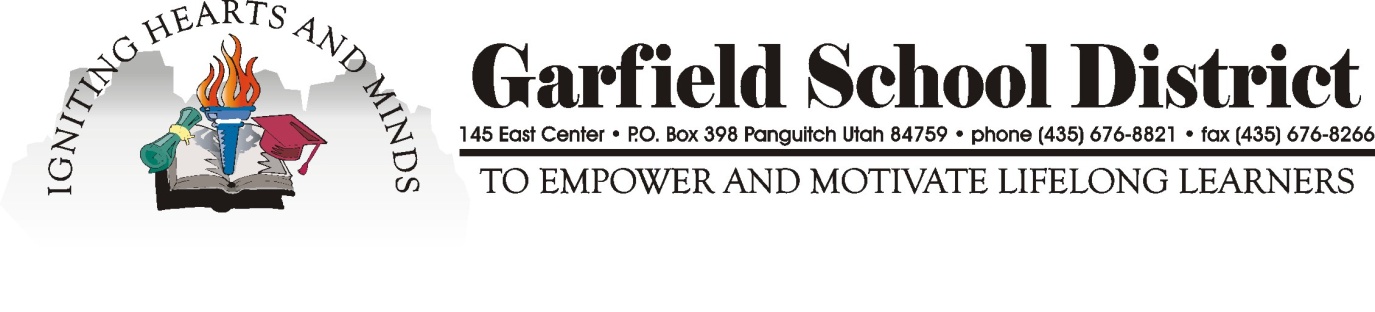 SUBSTITUTES - All SCHOOLSCUSTODIANS, FOOD SERVICE WORKERS & TEACHERSPOSITION AVAILABLE: 	Garfield County School District is seeking applications for substitute custodians, food service workers & teachers at each school.  These positions will have no benefits.SALARY:  	Beginning substitute hourly rate according to the 2019-2020 Garfield County School District Classified Salary Schedule.QUALIFICATIONS: 	Applicants must have a High School Diploma.  Applicants must satisfactorily pass an employment background check and work well with children.Food Service applicants must have or be willing to obtain a current food handler’s permit.APPLICATION: 	Interested individuals should submit a Garfield County School District classified application. Please direct questions to: 	AES Tracy Davis (435-676-8821)	BES Head Teacher Elizabeth Julian (435-335-7322)	BVES Principal Layne LeFevre (435-679-8619)	BVHS Principal Jeff Brinkerhoff (435-679-8835)	EES/EHS Principal Peter Baksis (435-826-4205)	PES Principal Robert Prince (435-676-8847)	PMS/PHS Principal Russ Torgersen (435-676-8805)	Superintendent Tracy Davis (435-676-8821 Online applications are available at: 	www.garfk12.orgApplications will be screened and the most qualified candidates will be granted interviews.DEADLINE: 				Open until FilledGarfield County School District is an equal opportunity employer.Garfield County School District reserves the right to accept or reject any or all applications.